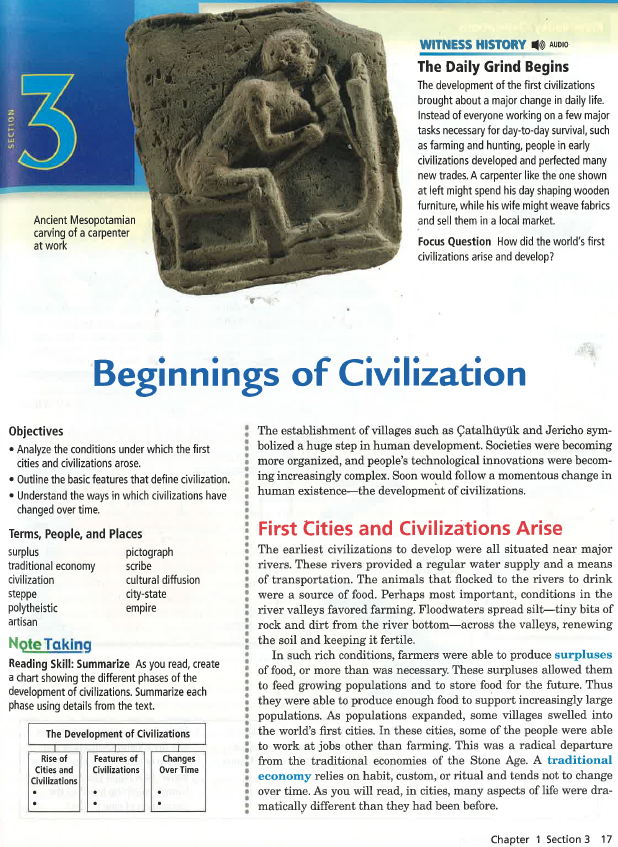 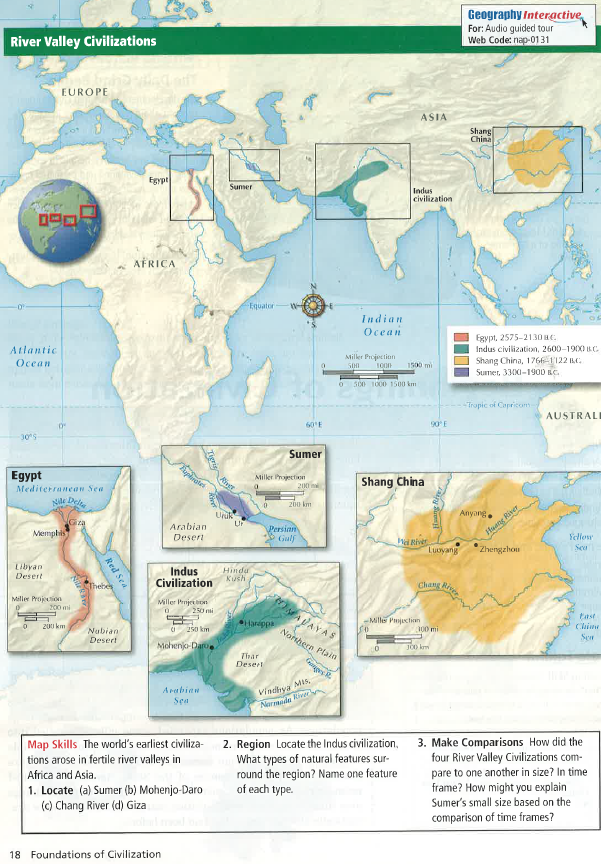 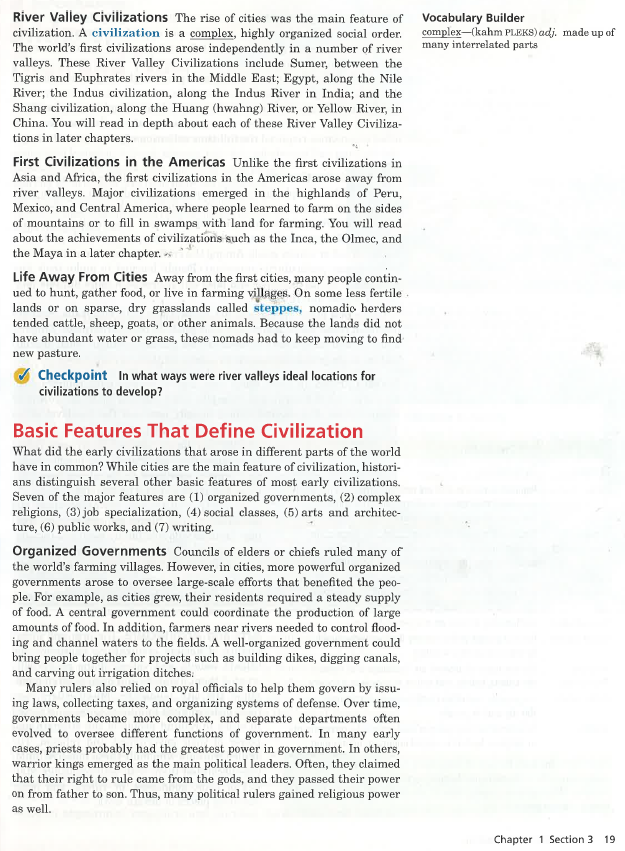 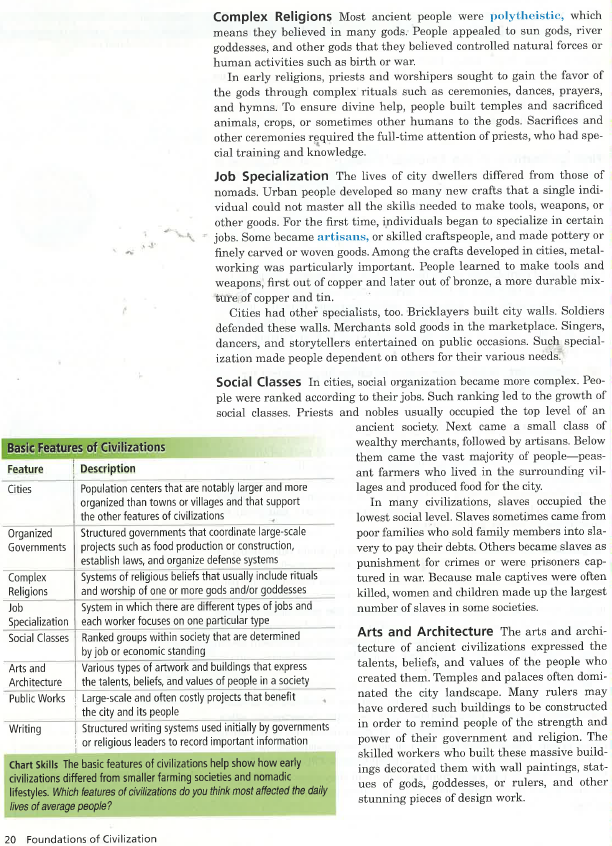 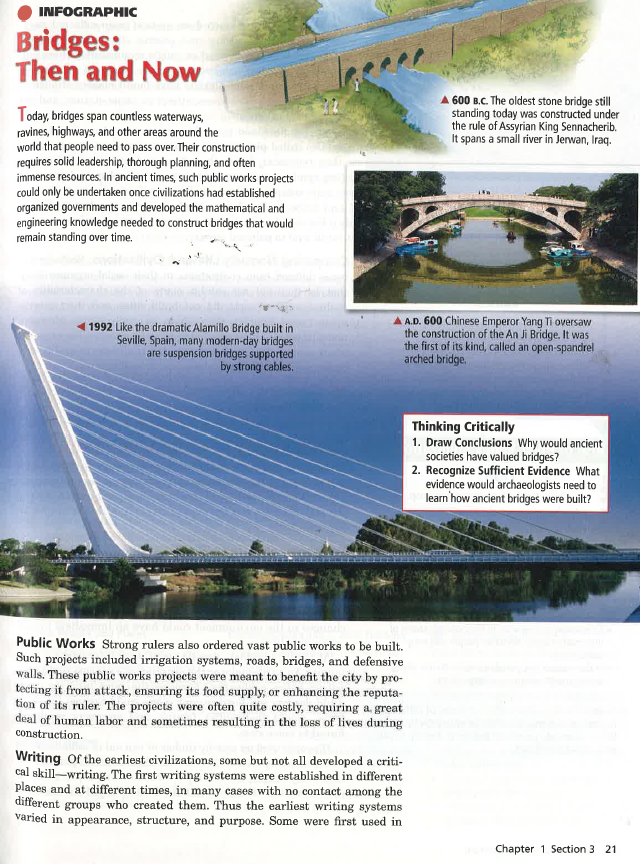 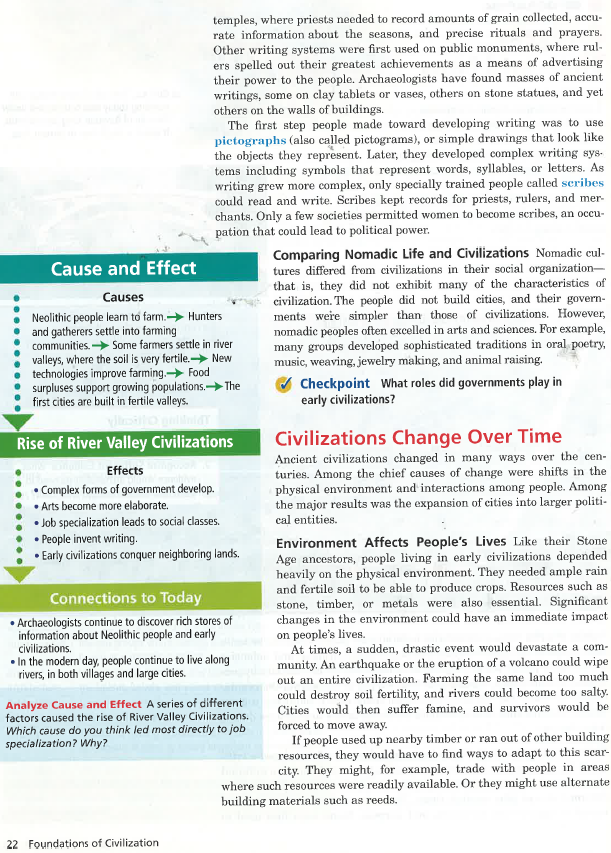 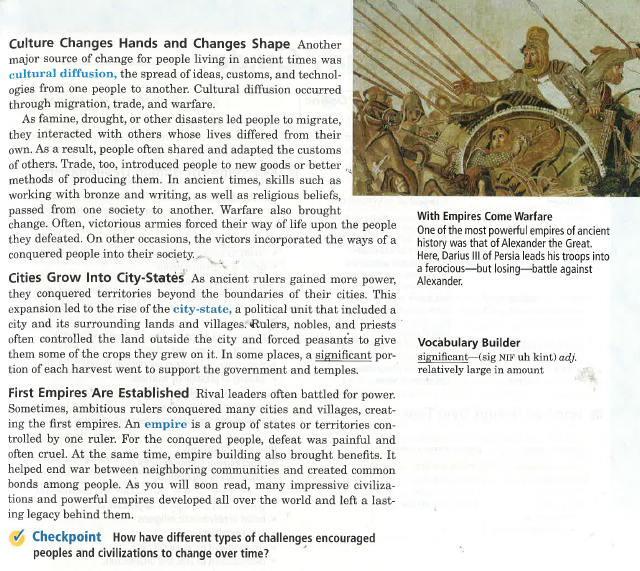 Directions: Read the article and answer the following questions with complete thoughts and sentences. Pages 17-23Explain why the earliest civilizations would have been situated near rivers. What is the definition of a civilization?Where were the earliest River Valley Civilizations established?What is a nomad, why would they need to move around?Summarize each of the basic features of a civilizationOrganized Governments:Complex Religions:Job Specialization:Social Classes:Arts & Architecture:Public Works:Writing:What impact did the environment have on ancient civilizations?What is cultural diffusion, how did it affect civilizations?What is a city-state, is it the same as feudalism?What is an empire?